Conservation Easement 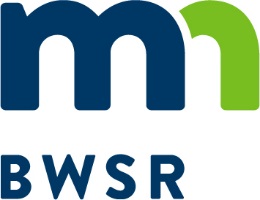 Application ChecklistNote:  All forms listed below in bold italics can be found on the BWSR website under wetland banking:https://bwsr.state.mn.us/local-government-road-wetland-replacement-programREQUIRED FORMS AND DOCUMENTS FOR ALL APPLICATIONS	Application Checklist (this form)	Conservation Easement Application Form	Conservation Easement Payment Calculation Worksheet	Conservation Easement Landowner Questionnaire and Easement Area Assessment Form	Conservation Easement Area Crop History - Land Use Form	Map 1:	Preliminary easement boundary and scale over aerial photograph (no other lines/shading, 					etc.).  	Map 2:	Existing wetlands and drained areas (Use National Wetland Inventory if no delineation or determination is 				on file).  Overlay the location of any drainage components (tile, ditches, pumps, etc.)	Map 3:	LiDAR information over aerial photo of easement area http://arcgis.dnr.state.mn.us/maps/mntopo/If the application area contains or abuts any existing CRP contracts, conservation easements, or public lands, submit the following document:	Aerial photo identifying locations/boundaries of identified CRP contracts or other easements/public lands.  Other easements should be clearly marked as to which type (i.e., USFWS, WRP, RIM, etc.)If the application area contains or abuts any Public Waters or Public Water Wetlands, submit the following document:	Aerial photo identifying location and name or number designation of Public Waters and Public Water Wetlands.Other information/comments:Proposal Deadline: Proposals submitted must be received by U.S mail or email no later than 4:30 p.m. Central Time, December 24, 2023.  Email proposals must be sent to:	 U.S. Mail or courier to the following address:Minnesota Board of Water and Soil Resources			ATTN: Dennis Rodacker			520 Lafayette Rd North			St Paul, MN  55155Dennis.rodacker@state.mn.us (Please put “2023 RFP Application” in Subject line)Landowner Name:County/Field Office: